Grille de présence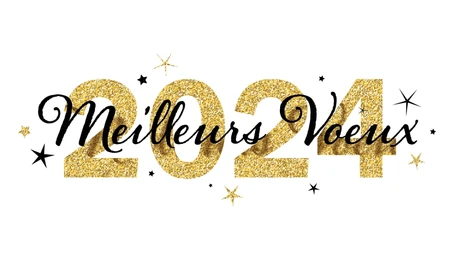  Vacances Noël 2024Nom et prénom : 	Veuillez cocher les cases de présence de vos enfants  (Possibilité d’inscription en : Matin – journée - après-midi – avec repas ou pique-nique - soirée)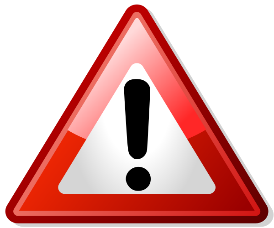 Si participation à la soirée cinéma en famille, merci de nous donner le nombre de participant.Cocher accueil 7h30 si votre enfant arrive à l’accueil entre 7h30 et 8h.Grille de présence Vacances Noël 2024Nom et prénom : 	Veuillez cocher les cases de présence de vos enfants(Possibilité d’inscription en : Matin – journée - après-midi – avec repas ou pique-nique - soirée)Si participation à la soirée cinéma en famille, merci de nous donner le nombre de participant.Cocher accueil 7h30 si votre enfant arrive à l’accueil entre 7h30 et 8h.DateAccueil7h30MatinRepas ou PN (cocher)Après midiSoiréeInfosLundi 01/01FERIEFERIEFERIEFERIEFERIEFERIEMardi 02/01 Repas Pique-niquePetit déjeuner offert sur le temps d’accueil 7h30 – 9h30 Mercredi 03/01 Repas Pique-niqueJeudi 04/01 Repas Pique-niqueVendredi 05/01 Repas Pique-niqueGoûter de l’après-midi pris en charge par le centre.Soirée cinéma à 19h303 films projetés aux choix :3/5 ans : séance d’1h (2 mini films)Lutins et compagnie : rennes en renfort !Shaun et l’échappé de Noël Tous publics : Encanto : 1h43Maman j’ai raté l’avion : 1h43DateAccueil7h30MatinRepas ou PN (cocher)Après midiSoiréeInfosLundi 01/01FERIEFERIEFERIEFERIEFERIEFERIEMardi 02/01 Repas Pique-niquePetit déjeuner offert sur le temps d’accueil 7h30 – 9h30Mercredi 03/01 Repas Pique-niqueJeudi 04/01 Repas Pique-niqueVendredi 05/01 Repas Pique-niqueGoûter de l’après-midi pris en charge par le centre.Soirée cinéma à 19h303 films projetés aux choix :3/5 ans : séance d’1h (2 mini films)Lutins et compagnie : rennes en renfort !Shaun et l’échappé de Noël Tous publics : Encanto : 1h43Maman j’ai raté l’avion : 1h43